			Hilsen Anita Monica og Eva LiseEvaluering forrige måned:I disse to første måneden har vi hatt et såkalt «levende prosjekt» om verdensrommet.  Veien har blitt litt til underveis i tråd med barnas interesser og behov for en lekende måte å utforske temaet. Det hadde en start, men er ennå ikke avsluttet. Det er fortsatt noen aktiviteter som gjenstår  Barna har fått et eget rom som er innredet med diverse materiell til temaet om astronaut og romskip. Her er planen at barna får samarbeide i å bygge et romskip. I samlinger har barna fått litt fakta om planetene. Farger, form og navn. Mars den røde planeten – hva vet vi om denne planeten? Hva er det som gjør at den rød? Hvordan kan vi vite dette når ingen har vært der? Bor det noen på mars som sender post? Kan vi reise til Mars? Mange av barna hadde tydeligvis fått vite mye sammen med dere foresatte. De viste at det er roboter som kjører rundt der på Mars og Satelitter som følger med på oss fra verdensrommet. Vi har gjort ulike eksperimenter med ballonger – Kan vi få en halvfull ballong eller en sprekkfull ballong helt bort til «vår» Mars når vi slipper ut lufta for å gi den fart? Det ble mye latter og moro med disse forsøkene. På samme måte har vi undret oss litt over hvordan et liv som astronaut er. Hvordan er det sveve der oppe? Vi så på film der en astronaut viste hvordan hun pusset tennene, gikk på do og måtte sove i en seng i vektløs tilstand. Noen av barna husker kanskje  håret til astronauten som stod rett ut/opp – eller at de renset tiss og brukte det til andre ting? Mandag 6 februar markerte vi Samens nasjonaldag. Barna hadde laget bilder i de samiske fargene. Vi hadde tidligere hatt samling hvor vi fikk høre om kjennetegn ved samenes kultur. Hvordan de bor på vidda, lager mat, passer reinsdyrene sine, lavvo, hvordan de bruker reinsdyrskinn osv.  Samlingen på selve dagen hadde vi i lavvo ute på lekeplassen. Her leste vi samisk eventyr og sang Fader Jacob på samisk. Så ble det lassokasting og det var jammen ikke lett selv når vårt reinsdyr stod stille.Årets Karneval ble en dag der barna fikk kle seg ut i sine favorittkostymer – Veldig fint å se så mange stolte barn som gledet seg til å vise seg fram. Det ble samling med karnevals sanger og fremvisning av de flotte kostymene. Etterpå var det selskapsleker med stolleken og danselek. Turene våre har variert mellom Vålandsskogen, Vanassen og friareal i nærmiljøet. Barna har da fått mulighet til å utforske nærmiljøet, ulike naturfenomener og bevege seg i variert terreng. Det kan gi gode opplevelser og nye impulser bl.a til nye lekerelasjoner. Disse to månedene har vært preget av mye sykefravær både hos barn og personal. Det vil si at mange ikke har fått følge aktivitetene denne måneden og at planlagte aktiviteter har blitt for krevende å gjennomføre med redusert bemanning. Vi håper på bedre tider framover. Plan for Mars - April: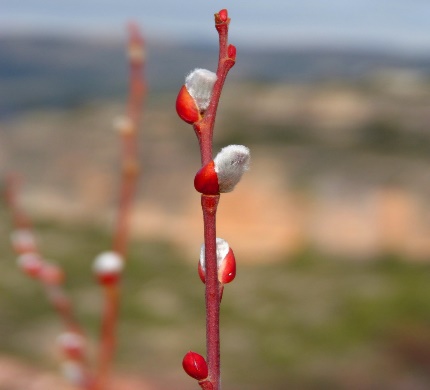 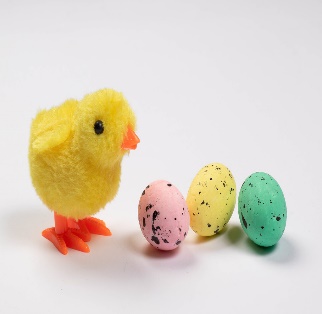 Det er vår i lufta og da skjer det mye i naturen. Naturen får flere farger. Vi skal de neste månedene undre oss over sola og hva den gjør for naturen. Når finner vi årets første løvetann? Barna har allerede funnet snøklokker på turene våre. Hva er en spire? Kan vi få frø til å spire?Fuglene kommer tilbake nå og vi skal følge med på hvilke og hvordan de lever i nærmiljøet vårt. Med vårens ankomst skal vi oppdage insekter og andre småkryp. Hvor bor de? Hva lever de av? Trenger vi disse insektene? Vi skal ha særlig fokus på edderkoppen. Er edderkoppen et insekt? Hvor bor edderkoppen? Hva spiser den? Hvorfor er tallet 8 viktig når vi snakker om edderkoppen? Siste del av mars vil vi ha tema påske. Barna skal få mulighet til å bli kjent med samfunnets tradisjoner rundt påske og innholdet i den kristne påskefeiringen. Vi skal undre oss over egget  – påskeegg – hvor ble det av kyllingen? Vi skal forteller og synge om Hønemor og alle kyllingene. Hva er det med fargen gul?Mange spørsmål og mye å undre seg over. I Rammeplanen kap. 9 Barnehagens fagområder – Natur miljø og teknologi skal barnehagen bidra til at barna blir glade i naturen – får erfaringer med naturen – fremme evnen til å orientere seg og oppholde seg i naturen til ulike årstider. Videre bidra til at barna får utforske naturens mangfold og får kunnskap om dyr og dyreliv. Barna skal få  begynnende forståelse av naturens samspill - bærekraftig utvikling – alt og alle er avhengig av hverandre.  Vi kommer til å fortsette med å gjennomføre tema-samling  med hele gruppen samlet på tirsdager og fredager. Onsdag og torsdag i aldersinndelte grupper og i språkgrupper. Barna får da en veksling mellom å delta i større gruppefelleskap og i mindre grupper. Gruppeaktivitetene gjennomføres med faste voksne for å sikre at barna er i en språklig, motorisk og sosial utvikling.Fra mandag 14 mars skal Elina være hos oss, student fra UIS. Litteratur: Sanger:Fortellingen om «Lille Trost»Alle fugler, Blomster små, Soltrall, Hysj kan du høre, Jeg er en liten edderkopp.Det var en gang en hønemor, En liten kylling.Bursdags barn:Ingen bursdagsbarn på Bjørnen denne månedenPraktiske informasjon: På Bjørnene ønsker vi at:Barna SKAL ha på innesko – godt for beina, til gymaktivitet og ved brann(øvelse). Barna skal ha egen drikkeflaske og matpakke til frokost i egen sekk.Barna skal ha tursekk på mandag med sitteunderlag og full vannflaske– barna bærer sekken selv. Barna skal ha klær etter vær tilgjengelig i den svarte baggen. Sjekk daglig på stativ og i skokasse om yttertøy/skotøy er vått – Ta med hjem for tørking. Fyll på med ekstratøy ved behov - i svart bag. Informer oss dersom andre skal hente ditt barn. SMITTEVERN: Ved smitte skal dere følge gjeldende regler for levering og henting.  BJØRNENE kan TA IMOT ALLE BARNA UTE  – BARNA SKAL VÆRE KLEDD FOR UTEAKTIVITET NÅR DE KOMMER.  Alle barna vasker hender umiddelbart etter levering. Det er viktig at dere sender melding om barnet deres er syk eller har fri.Ved behov – ta kontakt på avdelings mob.tlf: 46828325Eller mail til mailto:   eva.vigeland@stavanger.kommune.no